اللجنة المعنية بمعايير الويبوالدورة الخامسةجنيف، من 29 مايو إلى 2 يونيو 2017تقرير بشأن التقارير التقنية السنوية وثيقة من إعداد الأمانةإن اللجنة المعنية بمعايير الويبو (لجنة المعايير) في دورتها الرابعة المجتمعة مجددا التي عُقدت في الفترة من 21 إلى 24 مارس 2016، أحاطت علما بالعرض الذي قدمه المكتب الدولي عن موقع التحرير الجماعي السريع (ويكي) الجديد الخاص بالتقارير التقنية السنوية، وهيكله ووظيفته، فضلا عن المعلومات الإحصائية الخاصة بالتقارير التقنية السنوية المقدمة عن عام 2014. وشجّعت لجنة المعايير مكاتب الملكية الصناعية على المشاركة في عملية التقارير التقنية السنوية عن عام 2015 التي جرت في عام 2016. وعقب هذا القرار الذي اتخذته لجنة المعايير، أصدر المكتب الدولي التعاميم C.CWS 68 وC.CWS 69 وC.CWS 70 المؤرخة 25 أبريل 2016، ودعا فيها مكاتب الملكية الصناعية إلى تقديم تقاريرها التقنية السنوية عن أنشطتها في مجال المعلومات المتعلقة بالبراءات والعلامات التجارية والتصاميم الصناعية عن عام 2015. وردّ إلى هذا التاريخ 23 مكتبا للملكية الصناعية على هذه التعاميم، وقدمت هذه المكاتب عددا إجماليا من 62 تقريرا تقنيا سنويا عن عام 2015. ويبيّن ذلك ارتفاعا في عدد التقارير مقارنة بالأرقام التي قُدّمت في الدورة الرابعة المجتمعة مجددا للجنة المعايير (20 مكتبا للملكية الصناعية وعدد إجمالي من 49 تقريرا تقنيا سنويا عن عام 2014 جُمعت في مارس 2016). وعقب الدورة الرابعة المجتمعة مجددا للجنة المعايير، قُدّمت تسعة تقارير تقنية سنوية إضافية عن عام 2014 فارتفع العدد الإجمالي من التقارير التقنية السنوية عن عام 2014 المنشورة على موقع التحرير الجماعي السريع (ويكي) إلى 58 تقريرا وأصبح عدد مكاتب الملكية الصناعية التي قدمت تقاريرها التقنية السنوية عن عام 2014 الآن 23 مكتبا. ويُحتمل أن يشهد عدد التقارير التقنية السنوية عن عام 2015 المشار إليه في الفقرة 3 ارتفاعا طفيفا عقب دورة لجنة المعايير هذه أيضاً. وترد قائمة التقارير التقنية السنوية المجمّعة في مرفق هذه الوثيقة. وتُتاح جميع التقارير التقنية السنوية المقدمة منذ عام 1998 على موقع التحرير الجماعي السريع (ويكي) الخاص بالتقارير التقنية السنوية على الرابط التالي: https://www3.wipo.int/confluence/display/ATR/Annual+Technical+Reports+Home.وأصدر المكتب الدولي من أجل إطلاق العملية القادمة للتقارير التقنية السنوية التعاميم C.CWS 84 وC.CWS85 و C.CWS 86المؤرخة 13 أبريل 2017، ودعا فيها مكاتب الملكية الصناعية إلى تقديم تقاريرها التقنية السنوية بشأن أنشطتها في مجال المعلومات المتعلقة بالبراءات والعلامات التجارية والتصاميم الصناعية عن عام 2016 في موعد أقصاه 18 أغسطس 2017. إن لجنة المعايير مدعوة إلى: (أ)	الإحاطة علماً بمحتوى هذه الوثيقة؛ (ب)	تشجيع مكاتب الملكية الصناعية على الرد على التعاميم المذكورة في الفقرة 6 أعلاه وعلى تقديم تقاريرها التقنية السنوية عن عام 2016.[يلي ذلك المرفق]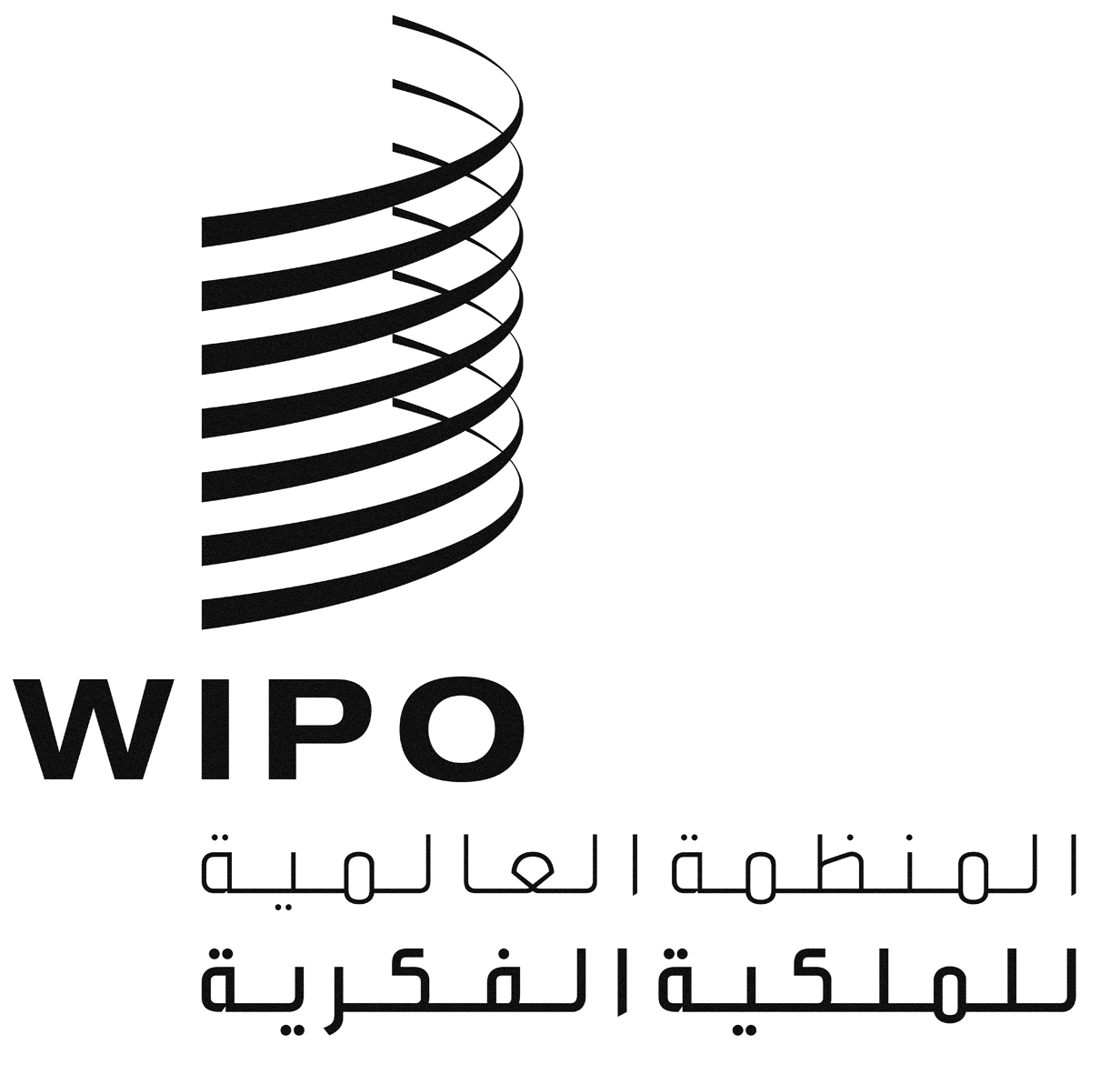 ACWS/5/18CWS/5/18CWS/5/18الأصل: بالإنكليزيةالأصل: بالإنكليزيةالأصل: بالإنكليزيةالتاريخ: 20 أبريل 2017التاريخ: 20 أبريل 2017التاريخ: 20 أبريل 2017